Niveau : 2de GT, ressource en autonomieChoisissez votre baccalauréat ! Plutôt général ou technologique ?Découvrez des univers de formations et de métiers en baccalauréat général et technologique !L’activité « Apprenez à vous connaître pour savoir quelle filière est faite pour vous ! » vous a permis de définir quelle filière est la plus adaptée à vos besoins. Vous pouvez désormais réaliser le « I. Vous vous orientez vers un baccalauréat général » ou le « II. Vous vous orientez vers un baccalauréat technologique » pour découvrir plus en détails l’une des deux formations. Si vous hésitez encore entre la voie générale et la voie technologique, pas de panique ! Rien ne vous empêche de réaliser les deux exercices.Deux options possibles selon votre situation :Vous vous orientez vers un baccalauréat généralVous vous orientez vers un baccalauréat technologiqueI. Vous vous orientez vers un baccalauréat généralChoisir vos enseignements de spécialitéEn voie générale, en plus des enseignements communs à tous les élèves, vous suivrez des enseignements de spécialité. En seconde, vous devez choisir trois enseignements de spécialité pour la classe de première. En première, vous choisirez les deux enseignements de spécialité que vous conserverez pour la classe de terminale.Cette activité a pour objectif de vous permettre de garder une trace de vos recherches pour vous aider à choisir les enseignements de spécialités en classe de première. Recherches à partir d’Horizons21L’application Horizons21 offre aux élèves de 2de et 1re générale et technologique la possibilité de tester différentes combinaisons d’enseignements de spécialité et de s’informer sur les séries de bac technologique.Testez des combinaisons d’enseignements de spécialités en fonction des matières qui vous intéressent le plus :Recherches sur le site Secondes-premièresLe site "Secondes-premières" est un outil d'aide à la construction de votre projet d'avenir. Il se présente en 5 étapes pour comprendre les enseignements au lycée et découvrir les métiers, le monde professionnel et les formations de l'enseignement supérieur, réfléchir à vos choix et à la façon de les réaliser.Pour chaque horizon renseigné dans le tableau précédent, complétez les univers formations et univers métiers en précisant les types de formations (licences, BTS …) ou les métiers qui vous intéressent en consultant les étapes 2 et 3 du site secondes-premières.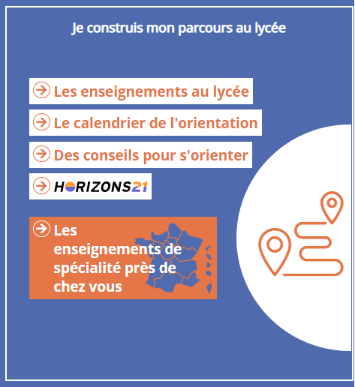 Pour découvrir les enseignements de spécialité dans les lycées de votre secteur, cliquez sur la rubrique « Les enseignements de spécialité près de chez vous » de l’étape 1 et complétez le tableau ci-dessous avec les enseignements de spécialité qui vous intéressent. II- Vous vous orientez vers un baccalauréat technologiqueChoisir votre série de baccalauréat technologiqueLa voie technologique regroupe 8 séries de bac composées d’enseignements communs, d’enseignements de spécialités et d’enseignements optionnels.En fonction de la série choisie, des enseignements de spécialité vous seront proposés à raison de 3 spécialités en 1re et de 2 en terminale. Vous pourrez choisir jusqu’à 2 enseignements optionnels.Cette fiche a pour objectif de vous permettre de garder une trace de vos recherches pour vous aider à choisir une série de bac technologique en classe de première.Recherches à partir d’Horizons21 L’application Horizons21 offre aux élèves de 2de et 1re générale et technologique la possibilité de s’informer sur les séries du bac technologique et de tester différents univers de formations et métiers.Indiquez les univers et formations correspondant aux séries de bac technologique qui vous intéressent le plus :Recherches sur le site Secondes-premièresLe site "Secondes-premières" est un outil d'aide à la construction de votre projet d'avenir. 5 étapes pour comprendre les enseignements au lycée et découvrir les métiers, le monde professionnel et les formations de l'enseignement supérieur, réfléchir à vos choix et à la façon de les réaliser.Pour chaque horizon indiqué dans le tableau précédent, complétez les univers formations et univers métiers en précisant les types de formations (licences, BTS …) ou les métiers qui vous intéressent en consultant les étapes 2 et 3 du site Secondes-premières.Cette activité vous a permis de découvrir ou de redécouvrir les sites Horizons21e et Secondes-premières. Vous avez également pu tester différentes combinaisons d’enseignements de spécialité et découvrir des univers de formations et de métiers différents en fonction de vos combinaisons et des séries de bacs choisies.Gardez précieusement ces différentes fiches. Si vous changez d’avis, vous pouvez à tout moment modifier, rectifier ou supprimer des éléments.  Pour aller plus loin, découvrez l’activité suivante intitulée : "Testez Horizons 21 et préparez-vous pour Parcoursup !". Enfin, n'oubliez pas, vous n'êtes pas seuls !  Vos professeurs et les psychologues de l'Éducation nationale sont à votre écoute en établissement et au CIO.   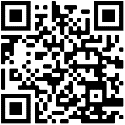 Par téléphone, tchat ou mail les conseillers de MOEL  (mon orientation en ligne) sont également à votre disposition.   Soyez fiers de votre travail et échangez avec vos proches !   Pensez à conserver une trace de vos séances en les déposant par exemple dans FOLIOS via votre ENT ou dans un fichier dédié sur votre ordinateur.
Vous avez aimé cette activité ?  Partagez-la autour de vous !Enseignementde spécialité 1Enseignementsde spécialité 2Enseignementsde spécialité 3HorizonsHorizonsUnivers formationUnivers métiersEnseignementsde spécialitésDescriptifÉtablissementsprès de chez moiSérie de bacHorizonsHorizonsUnivers formationUnivers métiers